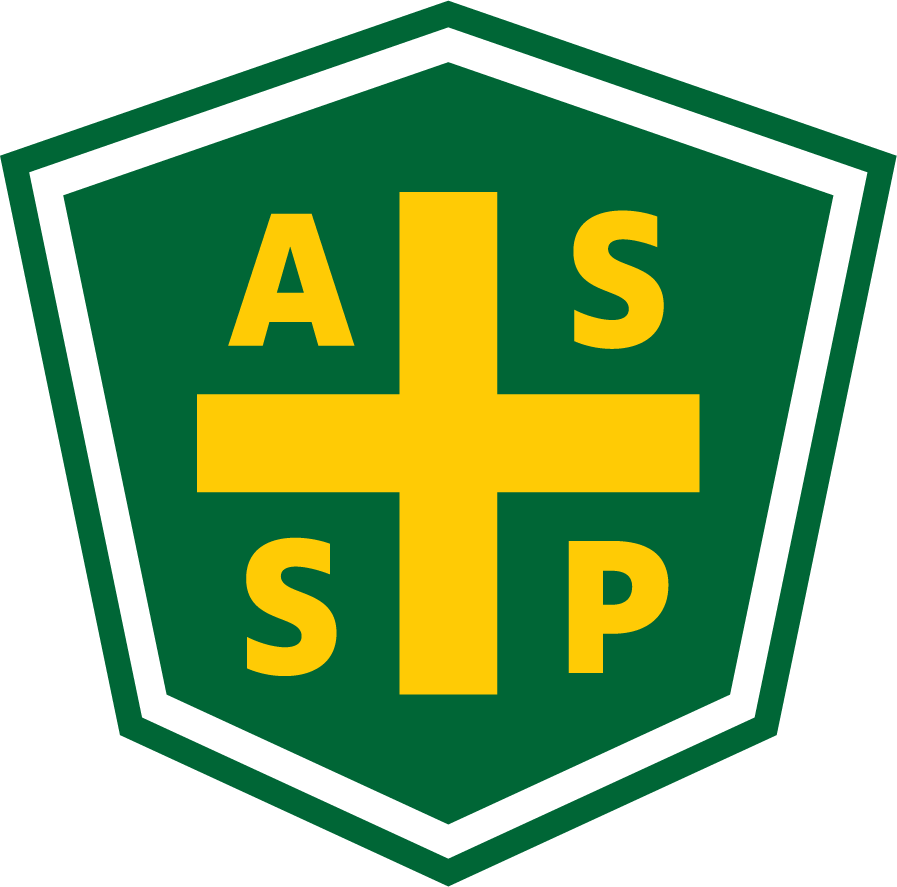 New Mexico Chapter – Albuquerque, New MexicoExecutive Board Committee Meeting MinutesNovember 10, 20205:00 PM-6:00 PMLocation: Teleconference- (605) 313-4100 Access code: 392237Attendance: AL = At Location    TC = Teleconferenced     NP = Not PresentNote: All motions should include exact wording and names of those who move and second.Meeting called to order at 1707 by Marc Evans.Meeting Adjourned at 1758.Next Executive Committee Meeting:  12/08/2020- TeleconferenceMinutes respectfully submitted by Gary A. Wright, Chapter Secretary, December 1, 2020.	President – Marc EvansTCQuorum Present?YesPresident Elect – Bill WhiteTCMembership- Jessica BolducTCVice President – Tim RileyTCFoundation- NPTreasurer – Mario HildagoTCLos Alamos Section – Gary WhitneyNPSecretary – Gary WrightTCPecos Valley Section -NPDelegate – Chuck AtwoodTCZia Section – Juanita MillerNPDelegate – Kelsey FordeTCNewsletter Editor – Andrea Heacock-ReyesTCTopic 1Meeting MinutesGary W.Meeting minutes for October accepted with edits from Exec Committee.Topic 2Treasure’s ReportMario H.$32,547.81 Total; Mario to send Financial Report.Topic 3SectionsMarc E.                         No Sections called into the Exec Meeting.Topic 4November NewsletterAndrea H.-R.                         Andrea has some info from the incoming officers.There is only enough information for one page so far.Perhaps we can advertise our Member Appreciation Event (MAE).Or maybe a Happy Hour to socialize and ask members who attend what works for them social-media wise.MAE- Perhaps a virtual meeting, 2nd Thursday of December.Mario to place a link on the NMASSP website to take collections for the Road Runner food bank and advertise that for the MAE—Link to be sent out in Newsletter beginning immediatelyChuck A.Mario H.Topic 5PDCBill W.                         Since it’s already November we will plan to hold a virtual PDC in Spring 2021.Can we have break out rooms for a ZOOM PDC? Yes, we can… Kelsey verified during meeting.Kelsey to confirm the breakout rooms and the mechanics (do we need separate hosts for the different rooms?) How do we administer them?Does the Society have any advice on virtual meetings?What do we charge the members for a virtual PDC? ~ $25 Vendors fee?  For how many days do we host the PDC?  8 hours is a long day, perhaps we can split it up to two days.Maybe we can have 2, 5-hour days so we can offer an OSHA 10-hr course $5/ OSHA card.2 hours a day for a week?  This will give our members more flexibility and off of their computers for such a long stretch.Tue/Wed/Th for four hours each day?  Or have a vendor sponsor short talk for a fee (like a commercial)?For example: International Systems Safety Conference- held over three weeks- Vendors made commercials which are very popular.Bill to come up with a plan for PDC and get call for speakers out ASAP.Topic 6Round TableALLJess has draft flyers for the group to reviewTim to send out PDF for hosting ZOOM meetingsMario got a phishing email last week and warned the groupKelsea reminded us to complete the officer training in our profile let’s commit to complete before ThanksgivingTopic 7Technical MeetingTim R.                         Virtual Meeting 10/08 @ 1700Marc sent meeting announcement to Sandia Daily News (SDN)Chuck and Jessica to work future SDN communicationsWe need to ask our members their interest in having socially distanced events in a park or other outdoor setting.